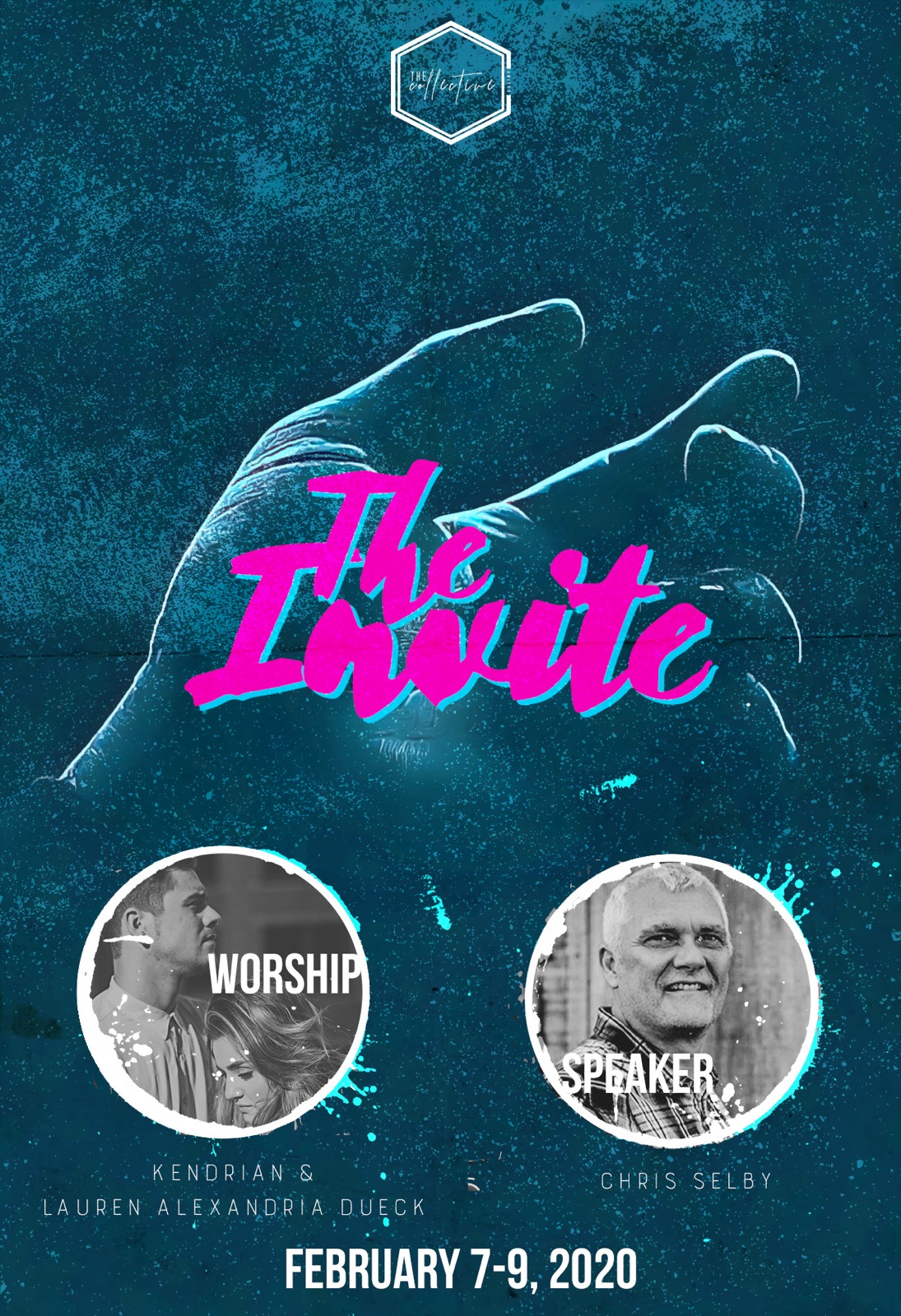 The InviteWinter Retreat 2020